(STR02)   –  [FA]    Themen Texte – Schitour   /  متون مضامین – حقوق بشرlerne neue Wörter und Begriffe   /   کلمات و اصطلاحات جدید را یاد بگیریدkontrolliere die Übersetzung ins Persische mit Deinem Wörterbuchترجمه به زبان فارسی را با فرهنگ لغت خود چک کنید (STR03)   –  [FA]    Themen Texte – Schitour   /  متون مضامین – حقوق بشرlerne neue Wörter und Begriffe   /   کلمات و اصطلاحات جدید را یاد بگیریدkontrolliere die Übersetzung ins Persische mit Deinem Wörterbuchترجمه به زبان فارسی را با فرهنگ لغت خود چک کنیدetwas berichtender Berichtder Wetterberichtچیزی را گزارش کنیدگزارشگزارش آب و هواWolken ziehen aufWolken bedecken den Himmelابرها جمع می شوندابرها آسمان را می پوشانندdie Schi Tourmit den Schiern auf den Berg gehenتور اسکیبا اسکی از کوه بالا برویدzur Bergspitze aufsteigender Aufstiegdie Aufstiegsspurصعود به قله کوهصعودمسیر صعودder Gipfelder Berggipfelder höchste Punkt eines Bergesقلهقله کوهبلندترین نقطه یک کوهetwas fälltder Fallder Schneefallچیزی می افتدموردبارش برفdie Ausrüstungder Schider Schischuhder Rucksackتجهیزاتکشتیچکمه اسکیکوله پشتیjemandem den Weg weisender Wegweiserراه را به کسی نشان بدهراهنماdie Berghüttedie Almhütteder Hüttenwirtکلبه کوهکلبه آلپصاحبخانهetwas vor habendas Vorhabender Planبرنامه هایی داشته باشندطرحطرحetwas bedenkenBedenken habenچیزی را در نظر بگیریدنگرانی هایی دارند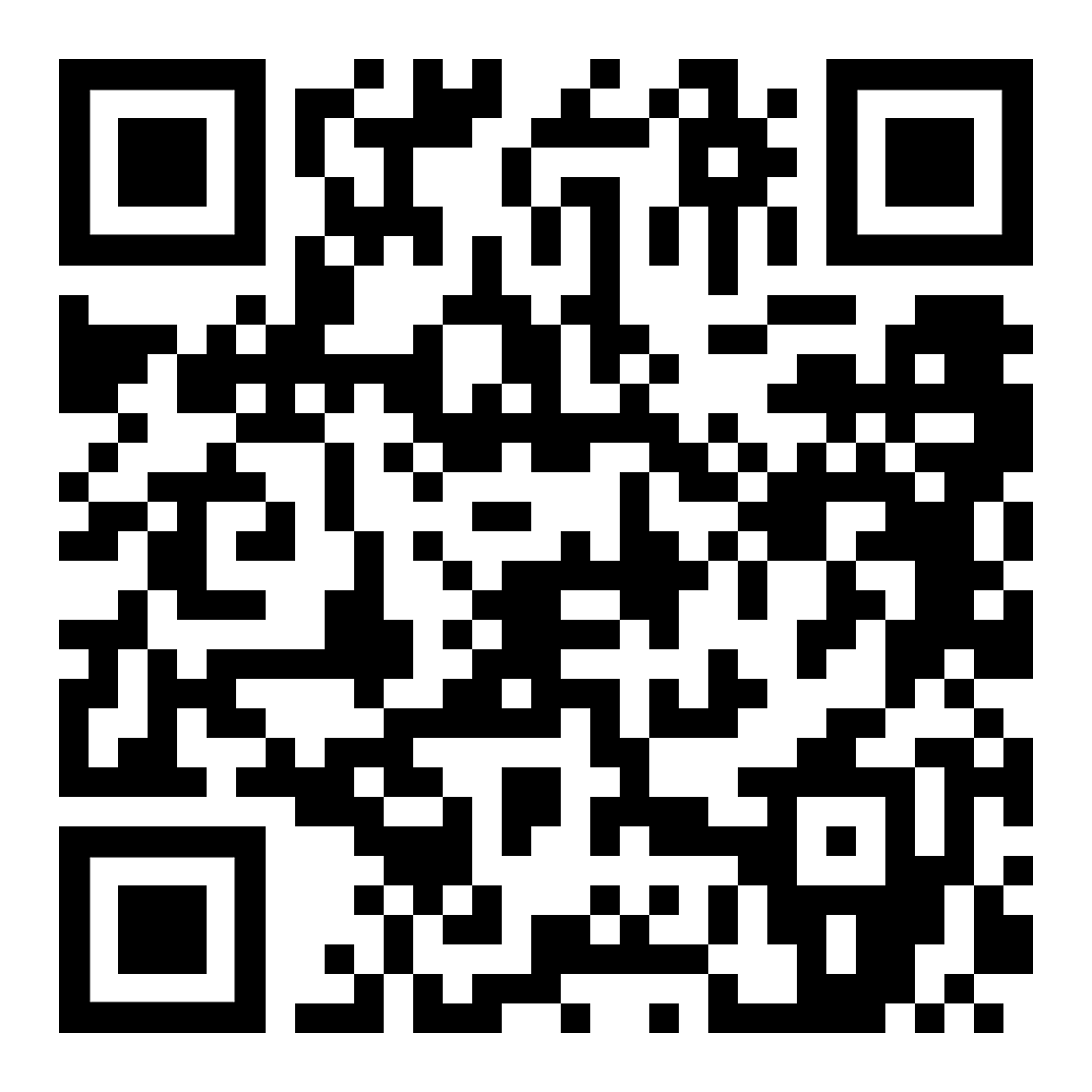 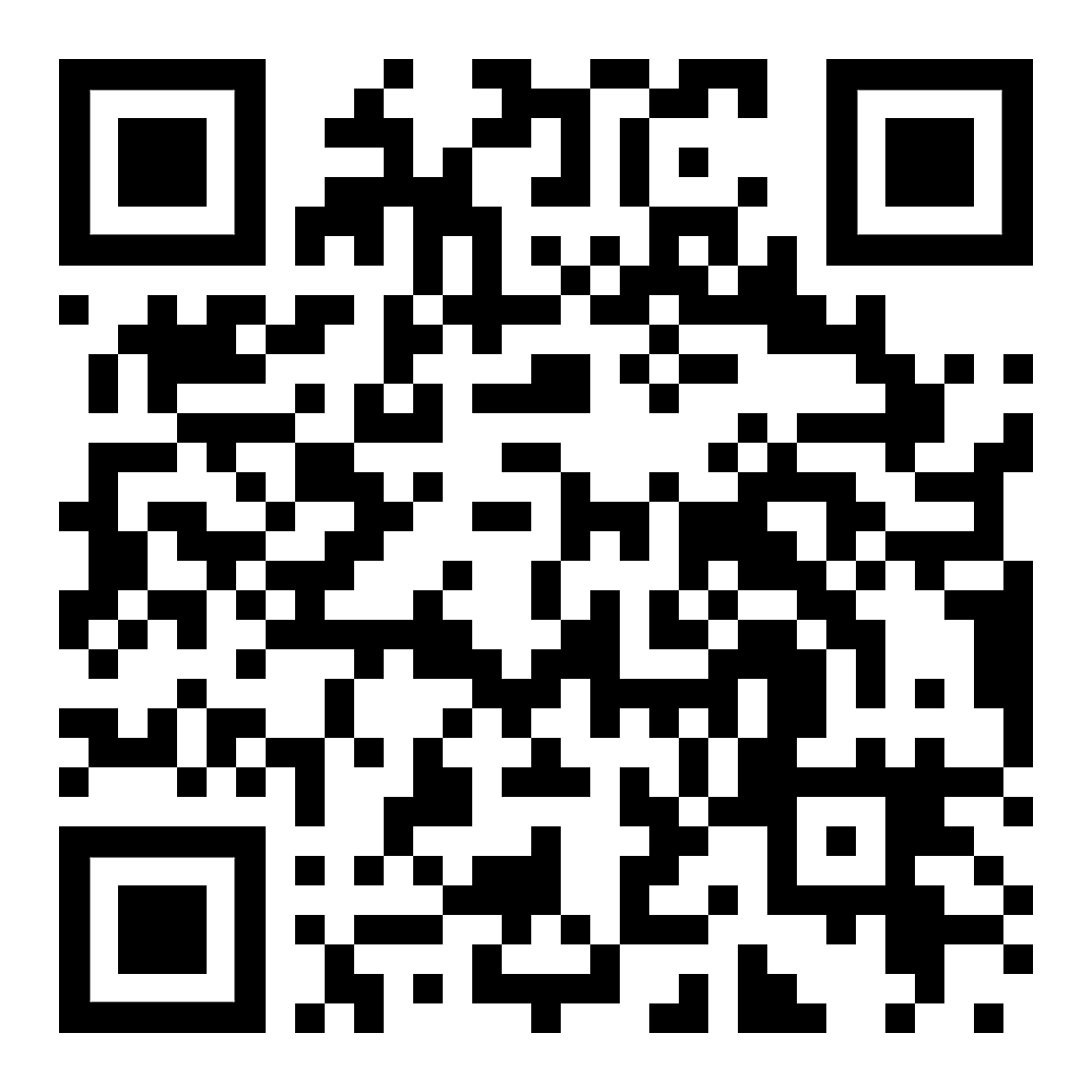 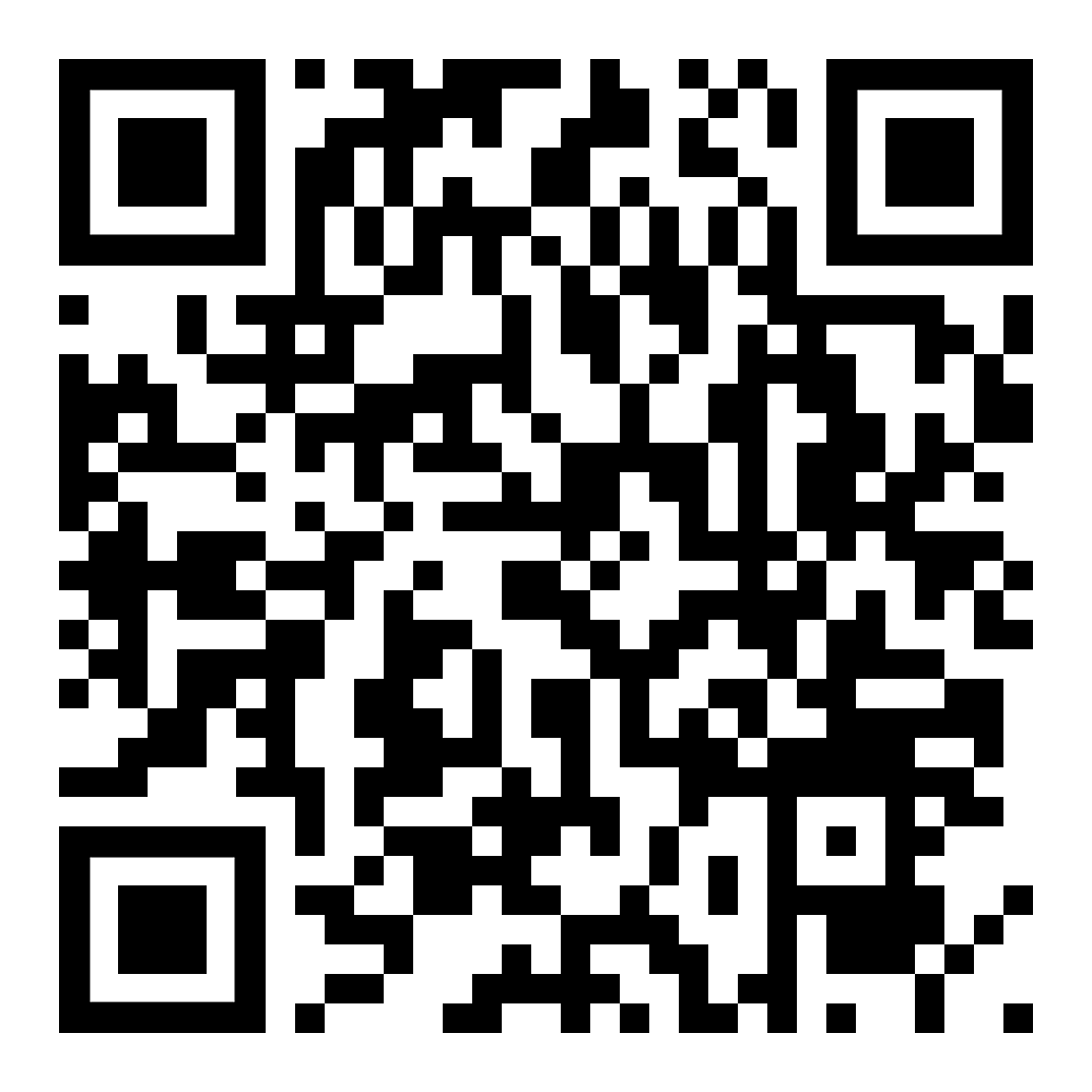 Höre dir die Wörter an (MP3)به کلمات گوش کنdiese Seite  /  این صفحهzur Textseite „Schi Tour bei Neuschnee“به صفحه متن "تور اسکی در برف تازه"die Verfrachtungdie Lawinedie Schneewechteحمل و نقلبهمنبارش برفauf etwas verzichtender Verzichtچیزی را رها کنچشم پوشیdas (Berg–) Jochder (Berg–) Sattelیوغ (کوه)زین (کوه)uneinsichtig seineine Warnung nicht annehmenتوبه نکردناخطار را نمی پذیردder Bergsteigerdie Bergrettungdie Hundestaffelکوهنوردنجات کوهستانواحد سگjemanden alarmierender Alarmبه کسی هشدار بدهزنگ هشدارins Tal abfahrendie Abfahrtراندن به درهخروجیder Kristallder Schneekristallکریستالکریستال برفetwas glänztder Glanzچیزی می درخشددرخششsich mühensich um etwas bemühendie Müheتلاش کردنسعی کن چیزی بگیریتلاش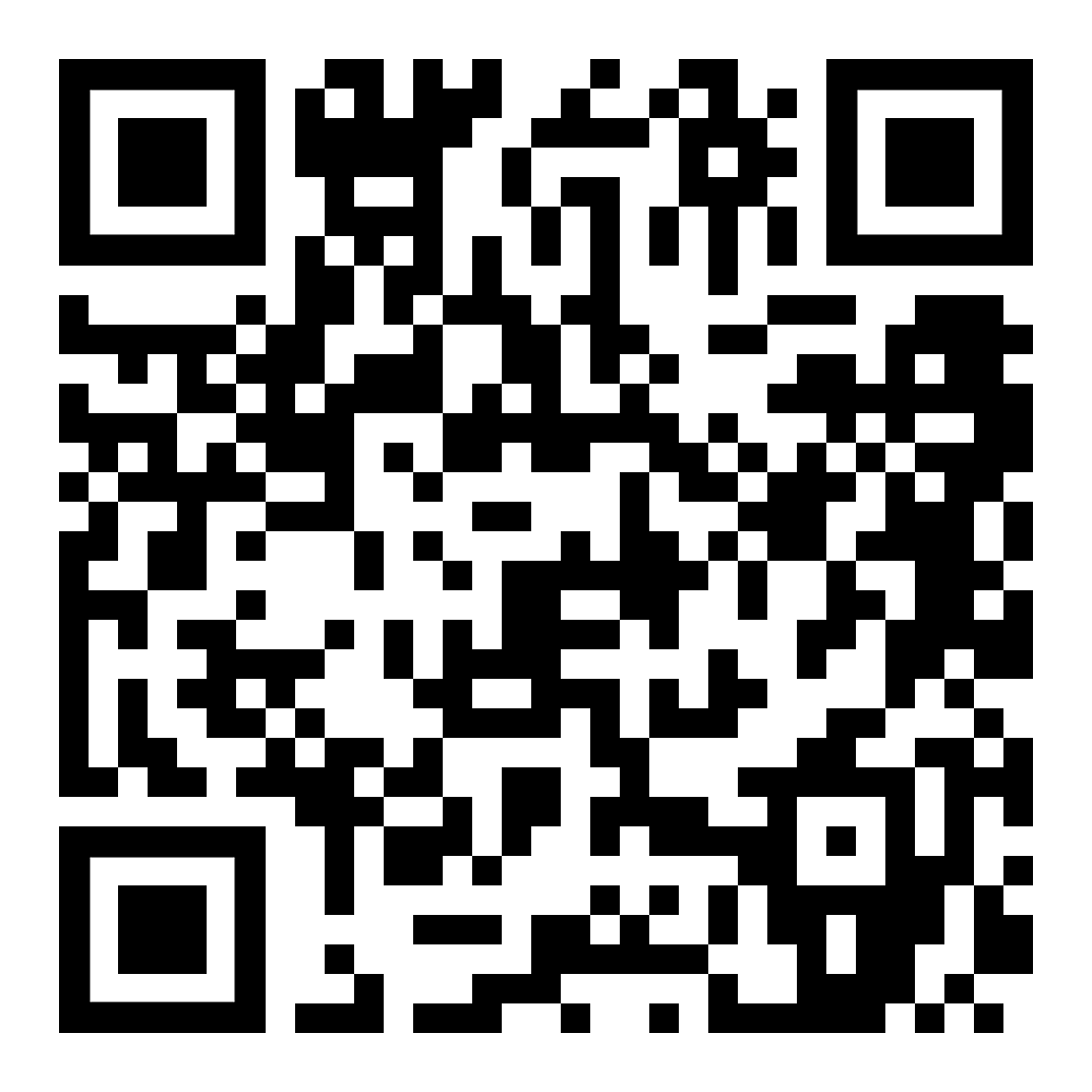 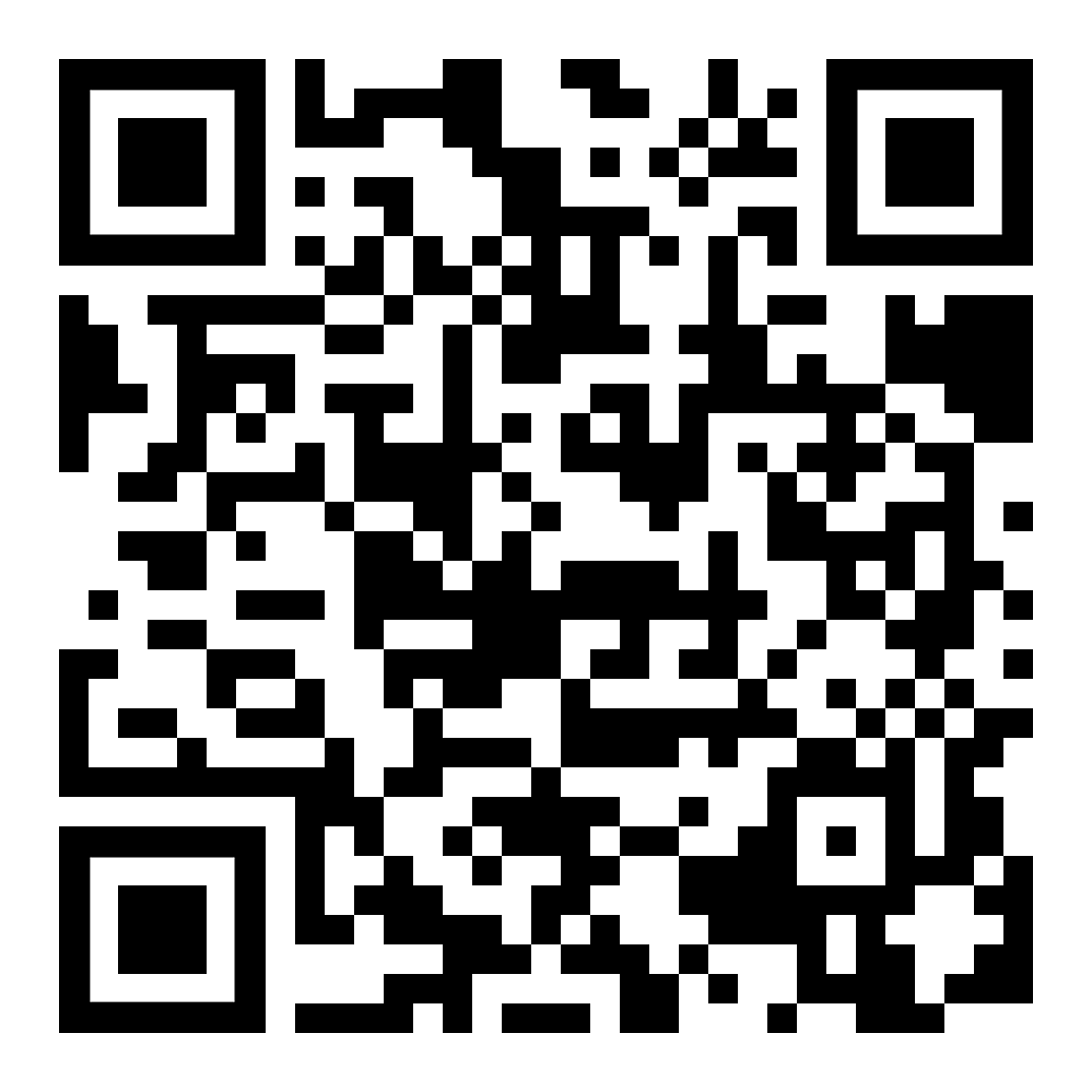 Höre dir die Wörter an (MP3)به کلمات گوش کنdiese Seite  /  این صفحهzur Textseite „Schi Tour bei Neuschnee“به صفحه متن "تور اسکی در برف تازه"